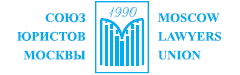 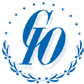 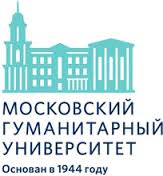 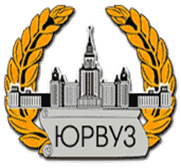 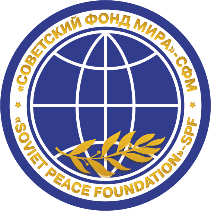 ПрограммаМеждународной научно-практической конференции, посвященной Всемирному дню социальной справедливости «Программные положения и практические подходы ООН и МОТ в сфере достижения социальной справедливости и повышения качества жизни» Москва19 февраля 2021 годаМесто проведения:Московский гуманитарный университетСоорганизаторы:Московский гуманитарный университетМеждународный союз юристовСоюз юристов МосквыАссоциация юридических вузовМосковское региональное отделение Ассоциации юристов РоссииМСОО Советский фонд мираМосква 2021ПрограммаМеждународной научно-практической конференции, посвященной Всемирному дню социальной справедливости «Программные положения и практические подходы ООН и МОТ в сфере достижения социальной справедливости и повышения качества жизни» Дата проведения: 19 февраля 2021 годаМесто проведения: МосГУ, платформа ZOOM, Пречистенка 10.Регистрация: с 10.45Пленарное заседание: с 11.00 до 14.00.Продолжение заседания: 15.00 – 17.30 по секциям.Открытие конференции 1. Вступительное слово, представление участников – Максимова Ольга Дмитриевна, доктор юридических наук, декан юридического факультета. 2. Приветствие участников конференции – Костина Анна Владимировна, доктор философских наук, доктор культурологии, профессор, проректор по научной работе Московского гуманитарного университета.3. Приветствие участников конференции представителями Международного союза юристов, Союза юристов Москвы, Ассоциации юридических вузов.Выступления участников конференциина пленарном заседанииПавинский Владимир Станиславович, заместитель Директора Информационного центра ООН – «Социальная справедливость в контексте Повестки дня ООН в области устойчивого развития». Марченко Михаил Николаевич, доктор юридических наук, профессор, заведующий кафедрой теории государства и права и политологии юридического факультета МГУ имени М.В. Ломоносова, Заслуженный деятель науки РФ – «Проблемы социальной справедливости и повышения качества жизни в постсоветской России».  Бабурин Сергей Николаевич, доктор юридических наук, профессор, президент Ассоциации юридических вузов, председатель правления Советского фонда мира, главный научный сотрудник Института государства и права РАН , Заслуженный деятель науки Российской Федерации, Научный руководитель Центра интеграционных и цивилизационных исследований – «Конституционная реформа 2020 года: новое российское видение социальных ценностей».Гоголев Петр Васильевич, доктор юридических наук, профессор кафедры конституционного и муниципального права Северо-Восточного федерального университета им. М.К. Аммосова, Председатель Государственного Собрания (Ил Тумэн) Республики Саха (Якутия) – «Право на развитие коренных народов и его закрепление в международных актах».Максимова Ольга Дмитриевна, доктор юридических наук, доцент, декан юридического факультета, заведующий кафедрой теории и истории государства и права Московского гуманитарного университета – «Документы ООН и развитие международного экономического сотрудничества в Арктике, направленного на повышение качества жизни россиян».Ашавский Борис Матвеевич, старший научный сотрудник, кандидат юридических наук, профессор кафедры международного и европейского права Института законодательства и сравнительного правоведения при Правительстве Российской Федерации, профессор кафедры международного и интеграционного права Российской академии народного хозяйства и государственной службы при Президенте Российской Федерации – «От "права на развитие" к "праву на устойчивое развитие"».Крылов Константин Давыдович, доктор юридических наук, профессор кафедры трудового права и права социального обеспечения Московского государственного юридического университета имени О.Е. Кутафина (МГЮА), научный руководитель юридического факультета Московского гуманитарного университета, Председатель Московского общества трудового права и права социального обеспечения – «Ориентированный на человека подход к развитию социальной справедливости».Аубакирова Индира Ураловна, доктор юридических наук, профессор Высшей Школы Права Казахского гуманитарно-юридического университета имени М.С. Нарикбаева (Нур-Султан, Казахстан) – «Социальная справедливость как идейная основа модели сервисного управления».Степанова Альбина Афанасьевна, кандидат юридических наук, доцент, заведующая кафедрой конституционного и муниципального права юридического факультета Северо-Восточного федерального университета – «О социальных функциях государства (в свете конституционных новелл)». Мачульская Елена Евгеньевна, доктор юридических наук, профессор, профессор кафедры трудового права юридического факультета МГУ им. М.В. Ломоносова, член Комитета экспертов по применению конвенций и рекомендаций МОТ – «Достойный труд - основа для устойчивого развития России».Львов Степан Васильевич, кандидат социологических наук, доцент Департамента социологии Финансового университета при Правительстве Российской Федерации – «Социальная справедливость в системе ценностных регуляторов в российском обществе: диагностика и проблемы актуализации».Ясинская-Казаченко Анжелика Васильевна, кандидат юридических наук, доцент, Белорусский государственный экономический университет – «Исторические представления о первых памятниках права как источниках трудового права».Осин Роман Сергеевич, кандидат философских наук, доцент кафедры фундаментальных юридических и социально-гуманитарных дисциплин Университета «Синергия» – «Идеи достижения социальной справедливости в свете развития марксистской мысли в СССР на рубеже 1940-1950-х годов (историко-философский аспект)».Томашевский Кирилл Леонидович, доктор юридических наук, профессор кафедры гражданско-правовых дисциплин, главный научный сотрудник научно-исследовательской части Учреждения образования Федерации профсоюзов Беларуси «Международный университет «МИТСО», профессор Белорусского государственного университета, председатель ОО «Сообщество трудового права» – «Новеллы в регулировании сферы действия коллективных договоров в Беларуси: не ведут ли они к антипрофсоюзной дискриминации?».Сошникова Тамара Аркадьевна, доктор юридических наук, профессор, заведующий кафедрой гражданского процесса и социальных отраслей права Московского гуманитарного университета – «Укрепление социального диалога, развитие систем коллективных договоров и трехстороннего сотрудничества».Чуча Сергей Юрьевич, доктор юридических наук, профессор, руководитель междисциплинарного Центра правовых исследований в области трудового права и права социального обеспечения, главный научный сотрудник сектора гражданского права, гражданского и арбитражного процесса Института государства и права РАН – «Правовое регулирование дистанционного труда в ряду условий обеспечения социальной справедливости и повышения качества жизни».Трунцевский Юрий Владимирович, доктор юридических наук, профессор, заведующий кафедрой уголовно-правовых и специальных дисциплин Московского гуманитарного университета, ведущий научный сотрудник отдела методологии противодействия коррупции Института законодательства и сравнительного правоведения при Правительстве Российской Федерации – «Утрата доверия как кросс-отраслевой правовой институт».Абалдуев Владимир Александрович, кандидат юридических наук, доцент, профессор кафедры трудового права ФГБОУ ВО «Саратовская государственная юридическая академия», Почетный работник высшего профессионального образования РФ – «Дистанционная работа по новым нормам Трудового кодекса РФ: виды и правовая квалификация отношений при переходе на дистанционный труд».Скачкова Галина Семеновна, доктор юридических наук, профессор, заведующая сектором трудового права и права социального обеспечения Федерального государственного бюджетного учреждения науки Института государства и права Российской академии наук (ИГП РАН) – «Расширение возможностей занятости в обеспечении достойного труда». Ерохина Татьяна Вячеславовна, кандидат юридических наук, доцент, заведующий кафедрой трудового права Саратовской государственной юридической академии – «Совершенствование трудоправового статуса медицинских работников в контексте достойного труда».Секция: «Социальная политика государства и ее реализация в современной России»Ведущий секции – кандидат юридических наук, доцент кафедры гражданского процесса и социальных отраслей права Московского гуманитарного университета Чечулина Алла АнатольевнаПутило Наталия Васильевна, кандидат юридических наук, заведующая отделом социального законодательства, Институт законодательства и сравнительного правоведения при Правительстве Российской Федерации – «Индекс человеческого развития как критерий оценки эффективности социальной политики государства».Костян Ирина Александровна, доктор юридических наук, профессор, профессор кафедры трудового права юридического факультета МГУ им. М.В. Ломоносова – «Специфика труда как объекта современных трудовых отношений". Милинчук Дарья Сергеевна, кандидат юридических наук, PhD, доцент департамента правовых дисциплин Московского финансово-промышленного университета «Синергия» – «Принцип равенства vs. принцип социальной справедливости».Бакланов Вячеслав Иванович, кандидат исторических наук, доцент кафедры фундаментальных юридических и социально-гуманитарных дисциплин Московского финансово-промышленного университета «Синергия» – «Социальная справедливость в жанре утопии».           Новикова Маргарита Викторовна, кандидат юридических наук, доцент РГУ нефти и газа (НИУ) имени И.М. Губкина, доцент кафедры гражданского процесса и социальных отраслей права АНО ВО «Московский гуманитарный университет» – «Актуальные проблемы трансформации трудовых отношений в современной России».Антонова Наталья Владиславовна, кандидат юридических наук Институт законодательства и сравнительного правоведения при Правительстве Российской Федерации старший научный сотрудник отдела социального законодательства – «Социальные выплаты в актах ООН и МОТ: о социальных стандартах качества жизни».Коршунова Татьяна Юрьевна, кандидат юридических наук, ведущий научный сотрудник отдела законодательства о труде и социальном обеспечении Института законодательства и сравнительного правоведения при Правительстве Российской Федерации – «Проблемы организации справедливых условий оплаты труда с позиции работников и работодателей».Каменская Светлана Владимировна, кандидат юридических наук, старший научный сотрудник отдела законодательства о труде и социальном обеспечении Института законодательства и сравнительного правоведения при Правительстве Российской Федерации – «Справедливая оплата труда: достижение социальной интеграции и стабильности в обществе».Цуркан Наталья Андреевна, кандидат юридических наук, доцент кафедры трудового права Академии труда и социальных отношений – «Неполное рабочее время как один из способов расширения возможностей занятости».Курпякова Светлана Ивановна, кандидат юридических наук, доцент, заведующий кафедры гражданского и предпринимательского права юридического факультета Московского гуманитарного университета – «Правовые способы решения жилищной проблемы современной молодой семьи».Чечулина Алла Анатольевна, кандидат юридических наук доцент кафедры гражданского процесса и социальных отраслей права АНО ВО «Московский гуманитарный университет», профессор кафедры права Академии ВЭГУ – «Право ребенка на труд vs. запрет детского труда».Чупрова Елена Викторовна, кандидат юридических наук, доцент, профессор кафедры гражданско-правовых дисциплин Университета прокуратуры Российской Федерации – «О некоторых проблемах реализации международного принципа социальной справедливости в законодательстве о социальном обеспечении граждан в связи с материнством и наличием детей».Армашова Алла Владимировна, кандидат юридических наук, доцент кафедры государственно-правовых дисциплин АНО ВО «Московский гуманитарный университет» – «Значение документов ООН в социальной работе с детьми».Бутко Андрей Викторович, старший преподаватель кафедры гражданского процесса и социальных отраслей права, преподаватель колледжа Московского гуманитарного университета – «Защита прав детей, оставшихся без попечения родителей, как правовой аспект социальной справедливости в России на современном этапе». Воронина Наталия Александровна, кандидат юридических наук, старший научный сотрудник сектора прав человека Института государства и права РАН – «Вопросы охраны здоровья детей мигрантов».Гайнутдинова Екатерина Ирековна, старший преподаватель кафедры уголовно-правовых и специальных дисциплин Московского гуманитарного университета, аспирант Института законодательства и сравнительного правоведения при Правительстве РФ – «Проблемы правовой защиты трудовых мигрантов в Российской Федерации».Еремина Ольга Юрьевна, кандидат юридических наук, научный сотрудник отдела социального законодательства Института законодательства и сравнительного правоведения при Правительстве Российской Федерации – «Реформа социального обслуживания в РФ: социальная справедливость достигнута?».Серегина Лариса Владимировна, кандидат юридических наук, ведущий научный сотрудник отдела законодательства о труде и социальном обеспечении Института законодательства и сравнительного правоведения при Правительстве Российской Федерации – «Безопасный труд как основной элемент качественной жизни».Михайлов Александр Викториевич, кандидат юридических наук, доцент, доцент кафедры правового и таможенного регулирования на транспорте Московского автомобильно-дорожного государственного технического университета (МАДИ) – «Особенности компенсации морального вреда в трудовых отношениях».Ломакина Любовь Александровна, кандидат юридических наук, ведущий научный сотрудник отдела законодательства о труде и социальном обеспечении Института законодательства и сравнительного правоведения при Правительстве Российской Федерации – «Социальное партнерство и достижение оптимального баланса между работниками и работодателями в сфере труда».Долинина Наталия Владимировна, кандидат юридических наук, доцент Московского городского педагогического университета – «Права и обязанности работодателя и работника по отраслевому соглашению и коллективному договору в федеральном органе исполнительной власти, в котором предусмотрена военная служба».Тихомирова Анна Александровна, преподаватель колледжа Московского гуманитарного университета – «Достойный труд для “молодых специалистов” как главная цель устойчивого развития экономики».  Надъярных Елена Эдуардовна, старший преподаватель кафедры «Предпринимательское право и клиническое обучение» юридического факультета Северо-Восточного федерального университета им. М.К. Аммосова – «Повышение качества жизни: трудоправовой аспект». Ларина Татьяна Викторовна, кандидат юридических наук, доцент, доцент департамента правового регулирования экономической деятельности юридического факультета Финансового Университета при Правительстве РФ – «Справедливость как универсальный принцип частного права».Спицина Галина Владимировна, преподаватель кафедры гражданского процесса и социальных отраслей права Московского гуманитарного университета – «Расширение гарантий и возможностей занятости и повышение производительности труда».Окунева Марина Олеговна, кандидат юридических наук, старший преподаватель кафедры теории и истории государства и права Московского гуманитарного университета – «Развитие права на равный доступ к образованию: платное и бесплатное образование в СССР».Секция: «Защита права собственности, судебная власть, правоохранительная деятельность»Ведущий секции – кандидат юридических наук доцент кафедры государственно-правовых дисциплин Московского гуманитарного университета Армашова Алла ВладимировнаБелякова Анна Владимировна, кандидат юридических наук, старший научный сотрудник лаборатории правового мониторинга и социологии права Института законодательства и сравнительного правоведения при Правительстве Российской Федерации – «Справедливый и беспристрастный суд – основа построения социально ориентированного государства».Марьина Анастасия Александровна, кандидат юридических наук, доцент кафедры коммерческого права Московского гуманитарного университета – «Реализация принципов справедливости, разумности и соразмерности в судебной практике по гражданским делам».Пирогова Елена Евгеньевна, кандидат юридических наук, доцент, профессор кафедры гражданского процессу и социальных отраслей права Московского гуманитарного университета – «Соблюдение социальной справедливости при осуществлении судебного доказывания в цивилистическом процессе».Князева Елена Васильевна, кандидат юридических наук, доцент, доцент Московского городского педагогического университета – «Справедливость в правовом регулировании отношений в гражданском и семейном праве».Овчинникова Юлия Сергеевна, кандидат юридических наук, научный сотрудник Института государства и права РАН – «Охрана частной жизни и принцип справедливости в гражданском праве».Пушкина Анна Викторовна, кандидат юридических наук, старший научный сотрудник Института государства и права Российской академии наук, доцент кафедры частного права Государственного академического университета гуманитарных наук – «Соотношение прав собственников одушевленных вещей с целями устойчивого развития».Пешкова Ольга Андреевна, кандидат юридических наук, доцент Университета прокуратуры РФ – «Здоровье человека в системе объектов гражданских прав».Дзюбак Анна Васильевна, кандидат юридических наук, начальник научно-организационного отдела (научный сотрудник) Института государства и права РАН – «Женские общественные организации: история и современность».Морозова Ирина Геннадьевна, кандидат юридических наук, доцент кафедры гражданского и предпринимательского права юридического факультета Московского гуманитарного университета – «Создание эффективных механизмов в сфере высшего образования на основе принципов саморегулирования».Стрельникова Ирина Александровна, кандидат юридических наук, доцент кафедры гражданского и предпринимательского права юридического факультета Московского гуманитарного университета – «Эволюция правового регулирования персональных данных в РФ и Европейском союзе».Нецветаев Александр Георгиевич, кандидат биологических наук, доцент, доцент кафедры конституционного и международного права Российского государственного гуманитарного университета – «Устойчивое развитие как фундаментальная основа для формирования новых экономических подходов в сфере природопользования».Изварина Юлия Юрьевна, старший преподаватель кафедры трудового права Саратовской государственной юридической академии – «Проблемные вопросы соотношения международных принципов социальной справедливости и всеобщности социального обеспечения».Волкова Наталья Сергеевна, кандидат юридических наук, зам. заведующей отделом социального законодательства Института законодательства и сравнительного правоведения при Правительстве Российской Федерации – «Международно-правовые ориентиры для совершенствования организации паллиативной помощи».Мельник Тимур Евгеньевич, научный сотрудник отдела социального законодательства Института законодательства и сравнительного правоведения при Правительстве Российской Федерации – «Право на объединение в документах МОТ».Хромова Наталия Михайловна, научный сотрудник отдела социального законодательства, Институт законодательства и сравнительного правоведения при Правительстве Российской Федерации – «Инклюзивное образование: психология восприятия».Корсунова Анна Сергеевна, кандидат юридических наук, доцент, заведующий кафедры коммерческого права Московского гуманитарного университета – «Обжалование решений органов местного самоуправления об отказе в предоставлении земельных участков без проведения торгов как эффективный механизм защиты права собственности на землю».Юлова Екатерина Сергеевна, кандидат юридических наук, доцент, доцент Финансового университета при Правительстве Российской Федерации, доцент Института мировых цивилизаций – «Проблемы реализации принципа справедливости в регулировании отношений, складывающихся в преддверии банкротства кредитных организаций».Маркова Надежда Олеговна, кандидат юридических наук, доцент кафедры гражданско-правовых дисциплин Университета прокуратуры Российской Федерации – «Совершенствование правовой модели договора оказания услуг как условие обеспечения повышения качества жизни».Шульга Сергей Витальевич, кандидат юридических наук, доцент кафедры уголовно-правовых и специальных дисциплин Московского гуманитарного университета, ведущий научный сотрудник Института законодательства и сравнительного правоведения при Правительстве Российской Федерации – «Необходимость противодействия терроризму во всех его формах».Артемов Владислав Юрьевич, кандидат юридических наук, старший научный сотрудник отдела зарубежного конституционного, административного, уголовного законодательства и международного права Института законодательства и сравнительного правоведения при Правительстве Российской Федерации – «Уголовно-правовое противодействие терроризму: опыт Австралии».Участие без выступленияЧичина Елена Вацлавовна, кандидат юридических наук, доцент, доцент кафедры гражданско-правовых дисциплин Белорусского государственного экономического университета, участие в дискуссии (без выступления).Секция: «Научные труды аспирантов и магистрантов»Ведущий секции – доктор юридических наук доцент, заведующий кафедры теории и истории государства и права Московского гуманитарного университета Максимова Ольга ДмитриевнаИванов Виталий Константинович, магистрант юридического факультета Московского Гуманитарного университета – «Поправки в Конституцию РФ в сфере достижения целей социальной справедливости и повышения качества жизни».Астаева Марина Григорьевна, адвокат АП МО, аспирант отдела социального законодательства, Института законодательства и сравнительного правоведения при Правительстве Российской Федерации – «Социальные пособия в конвенциях и рекомендациях МОТ: к вопросу о принципах социальной справедливости».Сайфуллин Эмиль Камильевич, аспирант, председатель Совета обучающихся Института законодательства и сравнительного правоведения при Правительстве Российской Федерации – «Права человека и деятельность частных военных и охранных компаний: опыт ООН».Никиенко Константин Геннадьевич, аспирант юридического факультета Московского гуманитарного университета – «Вопросы унификации правового регулирования трудовой миграции (на примере ЕАЭС и БРИКС)».Пронина Елена Васильевна, аспирант юридического факультета Московского гуманитарного университета – «Международно-правовые аспекты политики кибербезопасности в электроэнергетике». Божукова Елена Михайловна, магистрант 2 курса юридического факультета Московского гуманитарного университета – «Создание эффективных механизмов внесудебного разрешения трудовых споров».Шоломицкая Ирина Викторовна, магистр юридических наук, аспирант кафедры гражданско-правовых дисциплин Белорусского государственного экономического университета – «Сравнительно-правовой анализ законодательства государств-участников ЕАЭС о дистанционной занятости».Воробьева Ксения Сергеевна, магистрант 2 курса юридического факультета Московского гуманитарного университета – «Ограничения применения труда женщин: за и против».Ишков Антон Юрьевич, преподаватель юридического факультета Государственного академического университета гуманитарных наук, стажёр-исследователь юридического факультета МГУ имени М.В. Ломоносова – «Теория формальных доказательств и свободное судейское усмотрение как основа для справедливого приговора в трудах французских юристов и просветителей XVII-XVIII веков».Степин Максим Геннадьевич, аспирант Института государства и права РАН – «Справедливость как критерий в поиске баланса интересов страховщика и страхователя».Сивцев Нюргун Иванович, аспирант 2 курса юридического факультета Московского гуманитарного университета – «Уголовно-правовые аспекты соблюдения конституционных прав лиц, осужденных к лишению свободы условно в Российской Федерации».Паламарчук Олег Олегович, магистрант 1 курса по специальности «Финансы и кредит» Университета «Синергия» – «Социальная напряженность в России: социально-философский аспект». Богодухов Роман Владимирович, магистрант юридического факультета Московского Гуманитарного университета – «Проблемы правового регулирования гражданства и роль документов Комиссии международного права ООН».Иванова Мария Сергеевна, прикрепленное лицо для подготовки диссертации для соискания ученой степени кандидата юридических наук Института государства и права РАН – «Неравенство собственников-владельцев отдельных объектов недвижимого имущества, используемых и предназначенных для проживания (на примере плавучих домов)».Саблина Ирина Александровна, магистрант юридического факультета Финансового университета при Правительстве Российской Федерации» – «Вопросы достижения социальной справедливости в процедуре банкротства граждан».Ярошенко Алексей Андреевич, магистрант юридического факультета Московского гуманитарного университета – «Употребление и незаконный оборот наркотических средств: причины, последствия и борьба с этим распространенным бедствием». Красавцева Наталия Георгиевна, аспирант юридического факультета Московского гуманитарного университета – «Развитие жилищных прав в отечественном законодательстве и достижение социальной справедливости».Бикменева Елена Геннадьевна, аспирант факультета экономики, управления и международных отношений Московского гуманитарного университета, профиль Экономика и управление народным хозяйство (экономика труда) – «Расширение возможностей занятости и повышение производительности труда».Воробьев Иван Павлович, аспирант юридического факультета Московского гуманитарного университета – «Справедливость как универсальная ценность мира на примере рассмотрения особенностей отмены условного осуждения и снятия судимости в Российской Федерации».Черенкова Мария Германовна, аспирант юридического факультета Московского гуманитарного университета – «Теоретико-правовой анализ факторов совершения преступлений, связанных с ненадлежащим оказанием медицинской помощи».Шпак Инна Николаевна, аспирант юридического факультета Московского гуманитарного университета – «Проблемы совершенствования государственной защиты процесса служебной деятельности сотрудников правоохранительных от преступных посягательств».Цыбенко Константин Борисович аспирант юридического факультета Московского гуманитарного университета – «Правовое регулирование санитарного надзора».Секция: «Научные труды студентов»Ведущий секции – кандидат юридических наук, старший преподаватель кафедры теории и истории государства и права Московского гуманитарного университета Окунева Марина ОлеговнаКонстантинов Франц Игоревич, студент 4 курса юридического факультета Московского гуманитарного университета – «Справедливость как универсальная ценность мира».Бурьянов Максим Сергеевич, студент 3 курса Московского городского педагогического университета – «Сверхзадачи глобального управления для ООН в контексте целей устойчивого развития».Астахова Татьяна Юрьевна, студентка 4 курса колледжа факультета «Дизайн» Университета «Синергия» – «Предотвращение распространения всех форм дискриминации – по половому признаку, цвету кожи, вероисповеданию, возрасту и социальному положению».Столяров Андрей Александрович, студент колледжа Московского гуманитарного университета – «Социальная справедливость в России как ориентир современного общества».Пашкова Анжелика Евгеньевна, студентка колледжа Московского гуманитарного университета – «Некоторые аспекты социальной справедливости в России на современном этапе».Гайдукова Наталья Денисовна, студентка колледжа Московского гуманитарного университета – «Значение межкультурного диалога для повышения качества жизни в современном обществе и достижения социальной справедливости». Фицнер Ирина Павловна, студентка 2 курса юридического факультета Московского гуманитарного университета – «Право на равный доступ к образованию и культуре в условиях XXI века: сущность и основные проблемы реализации».Киргинцева Кристина Витальевна, студентка колледжа Московского гуманитарного университета – «Право на равный доступ к образованию и культуре в условиях XXI века». Хыдыров Рауль, студент 4 курса группы юридического факультета Московского гуманитарного университета – «Искоренение нищеты и обеспечение «устойчивого развития, как основа достижения социальной справедливости».Пирогова Александра Андреевна, студентка 3 курса факультета рекламы, журналистики, психологии и искусства Московского гуманитарного университета, Небольсина Анастасия Александровна, студентка 3 курса юридического факультета Московского гуманитарного университета – «Восстановление социальной справедливости как цель уголовного наказания».Громовик Владислав Юрьевич, студент 4 курса юридического факультета Московского гуманитарного университета – «Охрана здоровья как конституционное право граждан». Крапухина Светлана Игоревна, Петров Олег Артемович, студенты колледжа Московского гуманитарного университета – «Употребление и незаконный оборот наркотических средств: причины, последствия и борьба с этим распространенным бедствием». Амирасулов Гаджи Магомедович, студент 2 курса юридического факультета Университета прокуратуры Российской Федерации – «О некоторых проблемах реализации права граждан на пенсионное обеспечение».Ахаминов Тамирлан Заурович, студент 2 курса юридического факультета Университета прокуратуры Российской Федерации – «Право работника на достойное рабочее место как элемент социальной справедливости».Борисов Иван Дмитриевич, студент 2 курса юридического факультета Университета прокуратуры Российской Федерации – «О некоторых проблемах предотвращения дискриминации работников при увольнении в связи с утратой доверия».Воронов Сергей Викторович, Мещеряков Глеб Андреевич, студенты 2 курса юридического факультета Университета прокуратуры Российской Федерации – «К вопросу о защите работника от домогательств на рабочем месте».Москвин Дмитрий Владимирович, студент 2 курса юридического факультета Университета прокуратуры Российской Федерации – «К вопросу о достижении социальной справедливости при реализации права работника на оплачиваемый отпуск».Стрижова Кристина Васильевна, студентка 2 курса юридического факультета Университета прокуратуры Российской Федерации – «Нестандартные формы занятости как инструмент расширения возможностей рынка труда».Зыкина Анастасия Олеговна, студентка 3 курса колледжа Московского гуманитарного университета – «Роль коллективных договоров и соглашений в материальной поддержке работников организации».Поваляев Андрей Михайлович, студент 1 курса юридического факультета Московского гуманитарного университета – «Причины демографических проблем и меры их решения в Концепции демографической политики Российской Федерации на период до 2025 года».Шестопалова Надежда Олеговна, студентка 2 курса юридического факультета Московского гуманитарного университета – «Роль женских общественных организаций в социальном преобразовании. Права женщины в обществе».